Publicado en  el 10/12/2015 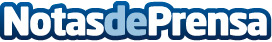 El Laboratorio de Ingeniería Marítima estudia opciones para combatir el cambio climáticoDatos de contacto:Nota de prensa publicada en: https://www.notasdeprensa.es/el-laboratorio-de-ingenieria-maritima-estudia Categorias: Ecología Otros Servicios Sector Marítimo http://www.notasdeprensa.es